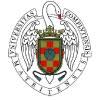 Facultad de Veterinaria  	Universidad Complutense GRADO EN VETERINARIA Curso 2017-18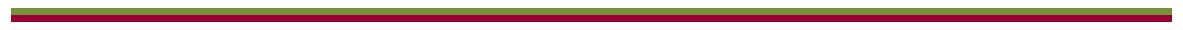 REUNIÓN INFORMATIVA GENERAL PARA LOS ALUMNOS DE QUINTO CURSO21 DE SEPTIEMBRE 2017, 10h AULA B3REUNIÓN INFORMATIVA DE LAS ASIGNATURAS OPTATIVAS DEQUINTO CURSO 21 DE SEPTIEMBRE 2017, A CONTINUACIÓNAULA B3